嘉義縣111年度國小資賦優異學生夏令營行前通知單親愛的家長及小朋友您好：
    歡迎您參加今年度的資優夏令營，本次營隊日期為8/1(一)至8/4(四)，總共4日。營隊上課地點於南新國小，家長請在上午8：30~8：50將小朋友送至南新國小正門，再由工作人員引導小朋友至川堂集合點報到，準備上課，並於下午4:00至南新國小正門接小朋友回家。     因應防疫，若身體不適或體溫超過37.5，禁止入內，請記得營隊時間全程配戴口罩，並攜帶一顆喜樂求知的心、文具及個人藥品，當天提供午餐請準備環保餐具、水壺及休息時看的書等。若有報名相關疑問，請於8：30~17：00洽詢資優教育資源中心傅老師，電話05-2217484。營隊期間若有任何疑問或事情需聯繫，請洽詢南新國小杜雨璇老師，電話05-2373005 ＃209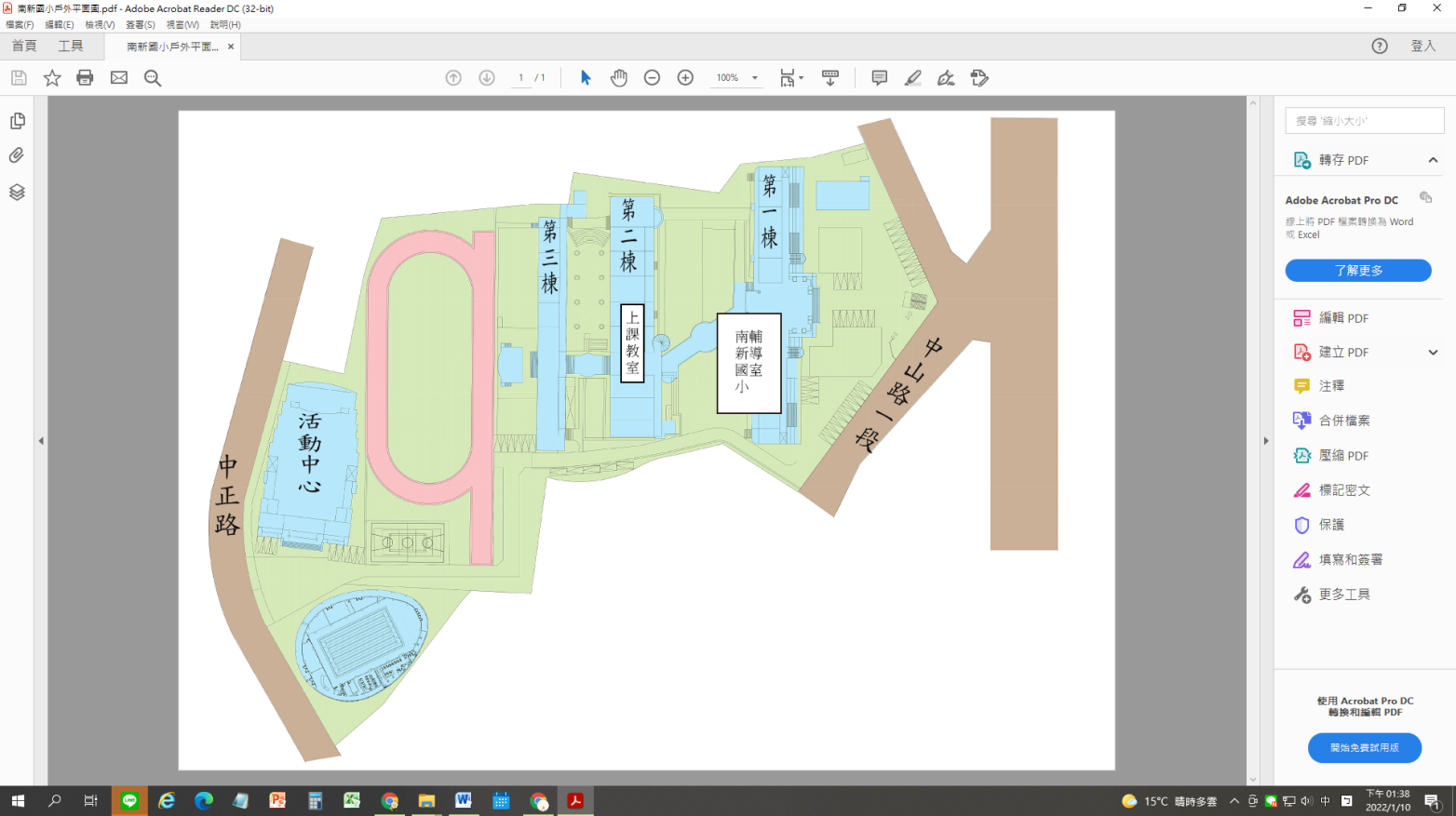 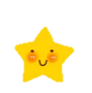 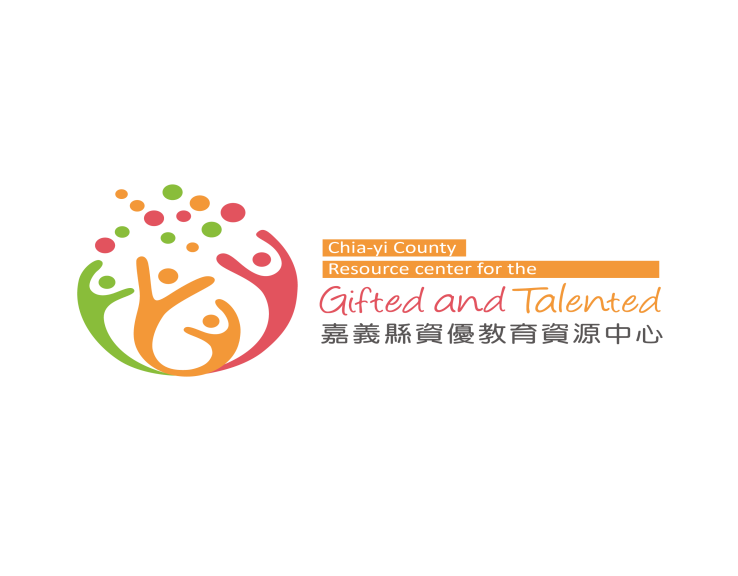    111.07.20